Na  temelju članka  57.  Poslovnika  Općinskog  vijeća  Općine  Ernestinovo (Službeni  glasnik Općine Ernestinovo, broj 2/21 ) sazivam 16.  SJEDNICU  OPĆINSKOG  VIJEĆAOPĆINE  ERNESTINOVOkoja će se održati dana 27. rujna  2022.  (utorak) s  početkom u 18.00  sati  u  vijećnici  Općine  Ernestinovo,  u  Ernestinovu,  V.  Nazora  64  te  predlažem  sljedećiD n e v n i   r e dUsvajanje zapisnika sa 14. i 15. sjednice VijećaDonošenje Odluke o II. Izmjenama i dopunama Proračuna Općine Ernestinovo za 2022.godinu,  sa zakonom propisanim ProgramimaUsvajanje polugodišnjega izvještaja o izvršenju proračuna Općine Ernestinovoza razdoblje od 01.01.2022-.30.06.2022.Izvješće o radu općinske načelnice za razdoblje od 01.01.2022-30.06.2022.Donošenje Odluke o grobljimaDonošenje Odluke o sufinanciranju prijevoza za učenike i studente sa područja Općine ErnestinovoDonošenje Odluke o izmjeni Odluke o novčanoj pomoći za opremu novorođenog djetetaDonošenje Odluke o usvajanju Strategije razvoja pametne Općine Ernestinovo za razdoblje 2022-. 2027.Donošenje Odluke o suglasnosti za provedbu ulaganja na području Općine Ernestinovo za projekt/operaciju: “Sanacija pješačkih staza u Ernestinovu- ulica Matije Gupca“Donošenje Odluke o suglasnosti za provedbu ulaganja na području Općine Ernestinovo za projekt/operaciju: „Sanacija pješačkih staza u Laslovu- P.Šandora- Trg hrvatskih branitelja“Donošenje Odluke o suglasnosti za provedbu ulaganja na području Općine Ernestinovo za projekt/operaciju: Ugradnja sustava za grijanje i pripremu potrošne tople vode s dizalicom topline za objekt NK „Laslovo 91“Donošenje Odluke o davanju suglasnosti na Pravilnik o postupku i mjerilima upisa djece u „Dječji vrtić Ogledalce“ Ernestinovo U slučaju   nemogućnosti  dolaska   na  sjednicu, molimo  Vas da o  tome  obavijestite Jedinstveni upravni odjel OE,  na  tel.: 270-226Predsjednik Općinskog          									Vijeća								Krunoslav DragičevićPRILOZI:Zapisnik sa 14. i 15. sjednice VijećaPrijedlog Odluke o II. Izmjenama i dopunama Proračuna Općine Ernestinovo za 2022.godinu,  sa zakonom propisanim ProgramimaUsvajanje polugodišnjega izvještaja o izvršenju proračuna Općine Ernestinovoza razdoblje od 01.01.2022-.30.06.2022.Izvješće o radu općinske načelnice za razdoblje od 01.01.2022-30.06.2022.Prijedlog Odluke o grobljimaPrijedlog Odluke o sufinanciranju prijevoza za učenike i studente sa područja Općine ErnestinovoPrijedlog Odluke o izmjeni Odluke o novčanoj pomoći za opremu novorođenog djetetaPrijedlog Odluke o usvajanju Strategije razvoja pametne Općine Ernestinovo za razdoblje 2022-. 2027. dostupno na : https://www.ernestinovo.hr/transparentnost-rada/savjetovanje-sa-zainteresiranom-javnoscu/Prijedlog Odluke o suglasnosti za provedbu ulaganja na području Općine Prijedlog Ernestinovo za projekt/operaciju: “Sanacija pješačkih staza u Ernestinovu- ulica Matije Gupca“Prijedlog Odluke o suglasnosti za provedbu ulaganja na području Općine Ernestinovo za projekt/operaciju: „Sanacija pješačkih staza u Laslovu- P.Šandora- Trg hrvatskih branitelja“Prijedlog Odluke o suglasnosti za provedbu ulaganja na području Općine Ernestinovo za projekt/operaciju: Ugradnja sustava za grijanje i pripremu potrošne tople vode s dizalicom topline za objekt NK „Laslovo 91“Prijedlog Odluke o davanju suglasnosti na Pravilnik o postupku i mjerilima upisa djece u „Dječji vrtić Ogledalce“ Ernestinovo 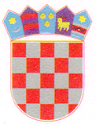 REPUBLIKA HRVATSKAOsječko-baranjska  županijaOpćina  ErnestinovoOpćinsko vijećeKLASA: 021-05/22-01/9URBROJ: 2158-19-01-22-1Ernestinovo,  22.  rujna  2022.